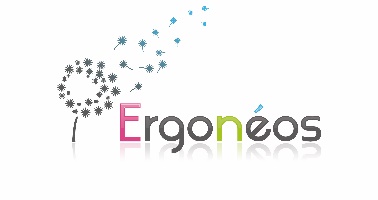 KANSAS : mode d’emploiLes informations ci-dessous sont à titre indicatif. Pour plus d’information sur comment régler son siège, vous pouvez consulter notre article consacré à ce sujet. 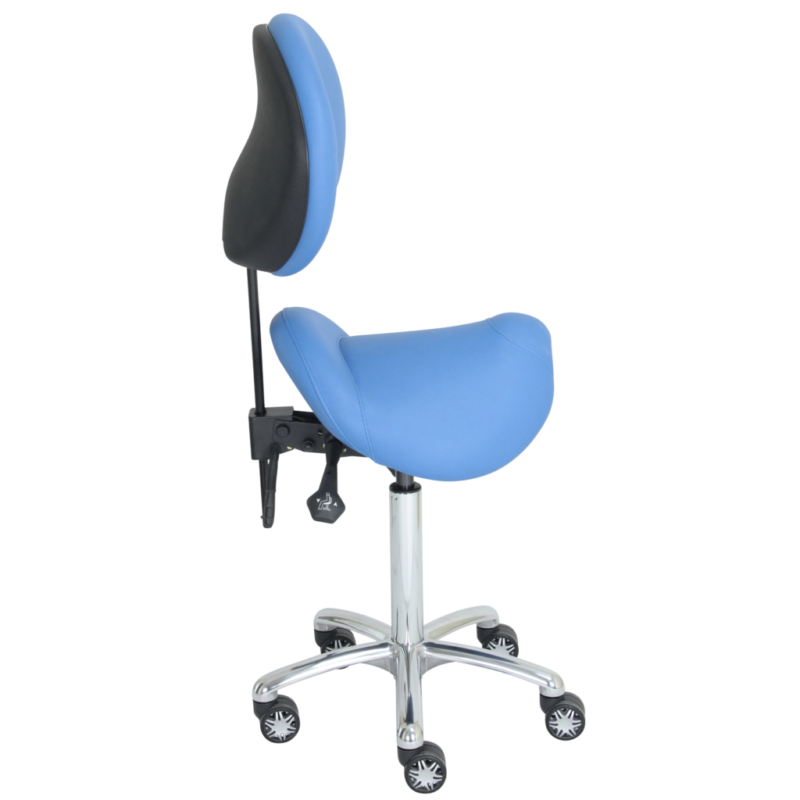 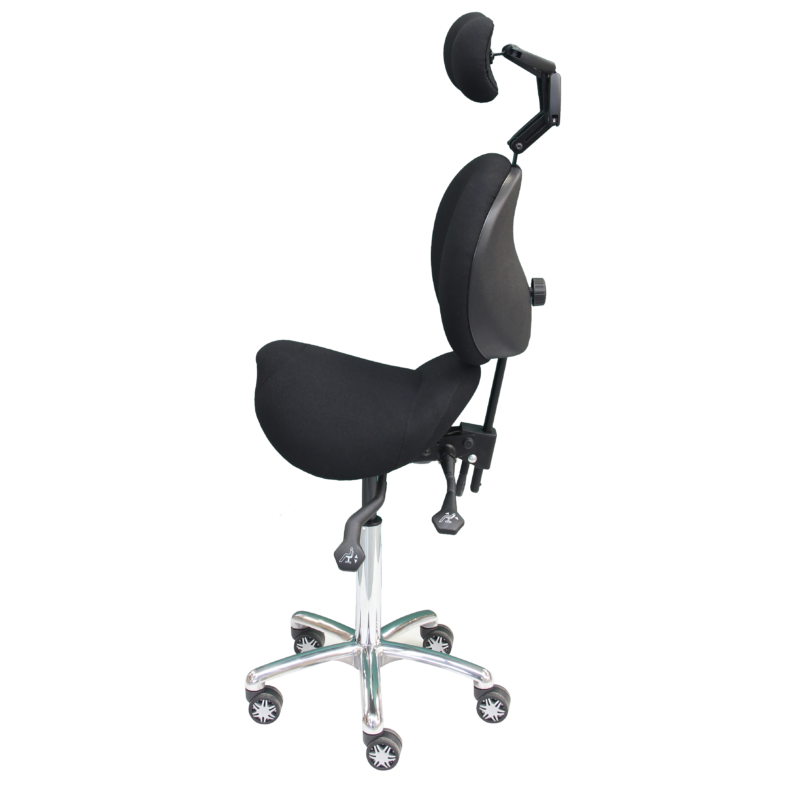 